Back Ground Notes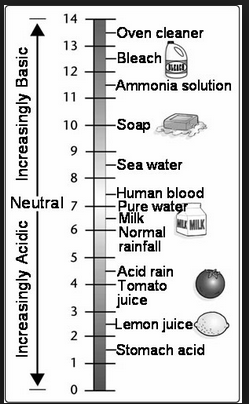 Which of the liquids do you think will be flammable? What makes you think this?